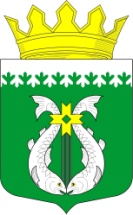 РОССИЙСКАЯ ФЕДЕРАЦИЯРЕСПУБЛИКА  КАРЕЛИЯАДМИНИСТРАЦИЯМУНИЦИПАЛЬНОГО ОБРАЗОВАНИЯ "СУОЯРВСКИЙ РАЙОН"ПОСТАНОВЛЕНИЕ (проект)__.02.2022					                                                                          № ___О внесении изменений в постановление администрации муниципального образования «Суоярвский район» № 24 от 18.01.2018 Внести в постановление администрации муниципального образования «Суоярвский район» от 18.01.2018 № 24 «Об утверждении Порядка и сроков представления, рассмотрения и оценки предложений заинтересованных лиц о включении общественной территории в муниципальную программу  «Формирования современной городской среды на территории Суоярвского городского поселения на 2018 – 2024 годы» (в ред. - № 270 от 17.04.2019, № 666 от 04.10.2019, № 406 от 02.06.2020, № 511 от 13.07.2020) следующие изменения:          1.1 Порядок и сроки представления, рассмотрения и оценки  предложений заинтересованных лиц о включении общественной территории в муниципальную программу «Формирование современной городской среды на территории Суоярвского городского поселения» в рамках реализации приоритетного проекта «Формирование комфортной городской среды» изложить в новой редакции, согласно приложению.Разместить настоящее постановление на официальных сайтах муниципального образования «Суоярвский район» и «Суоярвское городское поселение».Контроль за исполнением настоящего постановления оставляю за собой.Глава Администрации 	             Р.В ПетровРазослать: дело, отдел по развитию предпринимательства и инвестиционной политикиПриложение к постановлению администрации муниципального образования «Суоярвский район» № ___ от __.02.2022 г. Порядок и сроки представления, рассмотрения и оценки предложений заинтересованных лиц о включении общественной территории в муниципальную программу «Формирование современной городской среды на территории Суоярвского городского поселения»1. Настоящий Порядок определяет процедуру и сроки представления, рассмотрения и оценки предложений заинтересованных лиц о включении в муниципальную программу «Формирования современной городской среды на территории Суоярвского городского поселения» (далее – муниципальная программа) общественной территории, подлежащей благоустройству в 2018-2024 годах (далее – общественная территория). 2. В целях настоящего Порядка:под общественной территорией понимается территория муниципального образования соответствующего функционального назначения (площадей, набережных, улиц, пешеходных зон, скверов, парков, бульваров, иных территорий);под предложениями граждан и организаций о включении в муниципальную программу общественной территории, подлежащей благоустройству в 2018-2024 годах, понимаются проекты, направленные на благоустройство общественных территорий, ответственность за реализацию которых несёт администрация муниципального образования «Суоярвский район» (далее – проект, администрация).3. В муниципальную программу включаются проекты, реализация которых будет осуществлена в 2018-2024 годах, в пределах лимитов бюджетных средств, предусмотренных на софинансирование муниципальной программы.4. Проект вправе подавать граждане и организации (далее – заявители) в соответствии с настоящим Порядком. 5. Финансовое обеспечение проектов составляют:а) средства бюджета Республики Карелия, предусмотренные на софинансирование муниципальной программы (далее – средства бюджета Республики Карелия);б) средства бюджета муниципального образования, предусмотренные на софинансирование муниципальной программы;в) безвозмездные поступления от физических и юридических лиц, предусмотренные на софинансирование муниципальной программы (на усмотрение заявителей).6. Проект включает в себя:а) заявку по форме в соответствии с приложением к настоящему Порядку;б) копию утвержденной локальной сметы (сводного сметного расчета) или копию дефектной ведомости на работы (услуги) в рамках проекта;в) дизайн-проект благоустройства общественной территории, в который включается текстовое и визуальное описание предлагаемого предложения, в том числе его концепция и перечень (в том числе визуализированный) элементов благоустройства, предлагаемых к размещению на соответствующей территории;г) фотографии общественной территории, характеризующие текущее состояние уровня благоустройства;д) иные документы, позволяющие наиболее полно описать проект (по желанию заявителя);е) опись документов.7. Проект подается в администрацию в электронном виде и на бумажном носителе:По электронной почте на адрес: suodistrict@onego.ru и в администрацию МО «Суоярвский район» по адресу: г. Суоярви, ул. Шельшакова, д. 6, каб. 12; в рабочие дни до 01 апреля включительно с 09.00 до 12.45 и с 14.00 до 17.00.8. Поступившие проекты регистрируются в день их поступления в журнале регистрации с указанием порядкового регистрационного номера, даты и времени поступления предложения, фамилии, имени, отчества (для физических лиц), наименования организации (для юридических лиц), а также местоположения общественной территории, предлагаемой к благоустройству. На заявке проставляется регистрационный номер, дата и время представления заявки.9. Администрация в течение 5 календарных дней со дня окончания приема заявок передаёт их в Общественную комиссию по обеспечению реализации федерального проекта «Формирование комфортной городской среды» на территории Суоярвского городского поселения (далее – Общественная комиссия).Администрация вправе разработать и представить в Общественную комиссию предложение о включении в муниципальную программу общественной территории, в соответствии с пунктом 6 настоящего Порядка.10.Общественная комиссия рассматривает проекты на соответствие требованиям, установленным настоящим Порядком, и принимает решение о допуске проектов к общественному обсуждению на собрании граждан.В указанном решении должна содержаться следующая информация:а) общее количество поступивших проектов;б) время и место рассмотрения проектов;в) проекты, допущенные к участию в конкурсе;г) проекты, не допущенные к участию в конкурсе, с указанием причин отказа.Выписка из решения направляется заявителю в течение 10 рабочих дней со дня принятия решения.11. Заявитель, направивший проект, вправе отозвать его в любое время до окончания срока подачи проектов.12. Администрация в течении 5 рабочих дней со дня окончания приема заявок передает их в Общественную комиссию.13. Общественная комиссия рассматривает проекты на соответствие требованиям, установленным настоящим Порядком, и принимает решение о допуске проектов к рейтинговому голосованию. В указанном решении должна содержаться следующая информация:- общее количество поступивших проектов;- время и место рассмотрения проектов;- проекты, допущенные к участию в голосовании;- проекты, не допущенные к участию в голосовании, с указание причин отказа.Решение Общественной комиссии оформляется протоколом, который размещается на официальном сайте МО «Суоярвское городское поселение» в сети Интернет в течение 10 рабочих дней со дня его оформления.14. Проекты, соответствующие требованиям настоящего Порядка, передаются для проведения процедуры отбора (рейтингового голосования общественных территорий, подлежащих благоустройству в следующем календарном году).15. Решение о включении проекта в муниципальную программу принимается после проведения рейтингового голосования, которое оформляется итоговым протоколом Общественной комиссии не позднее пяти рабочих дней со дня проведения голосования.16. Администрация в течение 3 рабочих дней со дня оформления протокола направляет его в Министерство строительства, жилищно-коммунального хозяйства и энергетики Республики Карелия.Глава Администрации 	          Р.В. ПетровПриложение к Порядку и срокам представления, рассмотрения и оценки предложений заинтересованных лиц о включении общественной территории в муниципальную программу «Формирование современной городской среды на территории Суоярвского городского поселения»Приложение к Порядку и срокам представления, рассмотрения и оценки предложений заинтересованных лиц о включении общественной территории в муниципальную программу «Формирование современной городской среды на территории Суоярвского городского поселения»Приложение к Порядку и срокам представления, рассмотрения и оценки предложений заинтересованных лиц о включении общественной территории в муниципальную программу «Формирование современной городской среды на территории Суоярвского городского поселения»Приложение к Порядку и срокам представления, рассмотрения и оценки предложений заинтересованных лиц о включении общественной территории в муниципальную программу «Формирование современной городской среды на территории Суоярвского городского поселения»Приложение к Порядку и срокам представления, рассмотрения и оценки предложений заинтересованных лиц о включении общественной территории в муниципальную программу «Формирование современной городской среды на территории Суоярвского городского поселения»Приложение к Порядку и срокам представления, рассмотрения и оценки предложений заинтересованных лиц о включении общественной территории в муниципальную программу «Формирование современной городской среды на территории Суоярвского городского поселения»Приложение к Порядку и срокам представления, рассмотрения и оценки предложений заинтересованных лиц о включении общественной территории в муниципальную программу «Формирование современной городской среды на территории Суоярвского городского поселения»Приложение к Порядку и срокам представления, рассмотрения и оценки предложений заинтересованных лиц о включении общественной территории в муниципальную программу «Формирование современной городской среды на территории Суоярвского городского поселения»Приложение к Порядку и срокам представления, рассмотрения и оценки предложений заинтересованных лиц о включении общественной территории в муниципальную программу «Формирование современной городской среды на территории Суоярвского городского поселения»Приложение к Порядку и срокам представления, рассмотрения и оценки предложений заинтересованных лиц о включении общественной территории в муниципальную программу «Формирование современной городской среды на территории Суоярвского городского поселения»ЗАЯВКАЗАЯВКАЗАЯВКАЗАЯВКАЗАЯВКАЗАЯВКАЗАЯВКАЗАЯВКАЗАЯВКАЗАЯВКАна включение в муниципальную программу «Формирование современной городской среды на территории Суоярвского городского поселения» на включение в муниципальную программу «Формирование современной городской среды на территории Суоярвского городского поселения» на включение в муниципальную программу «Формирование современной городской среды на территории Суоярвского городского поселения» на включение в муниципальную программу «Формирование современной городской среды на территории Суоярвского городского поселения» на включение в муниципальную программу «Формирование современной городской среды на территории Суоярвского городского поселения» на включение в муниципальную программу «Формирование современной городской среды на территории Суоярвского городского поселения» на включение в муниципальную программу «Формирование современной городской среды на территории Суоярвского городского поселения» на включение в муниципальную программу «Формирование современной городской среды на территории Суоярвского городского поселения» на включение в муниципальную программу «Формирование современной городской среды на территории Суоярвского городского поселения» на включение в муниципальную программу «Формирование современной городской среды на территории Суоярвского городского поселения» 1. Информация о заявителе:______________________________________________________________________(указывается фамилия, имя, отчество полностью / наименование организации)контактный телефон: ______________________________________________________почтовый адрес заявителя: ___________________________________________________1. Информация о заявителе:______________________________________________________________________(указывается фамилия, имя, отчество полностью / наименование организации)контактный телефон: ______________________________________________________почтовый адрес заявителя: ___________________________________________________1. Информация о заявителе:______________________________________________________________________(указывается фамилия, имя, отчество полностью / наименование организации)контактный телефон: ______________________________________________________почтовый адрес заявителя: ___________________________________________________1. Информация о заявителе:______________________________________________________________________(указывается фамилия, имя, отчество полностью / наименование организации)контактный телефон: ______________________________________________________почтовый адрес заявителя: ___________________________________________________1. Информация о заявителе:______________________________________________________________________(указывается фамилия, имя, отчество полностью / наименование организации)контактный телефон: ______________________________________________________почтовый адрес заявителя: ___________________________________________________1. Информация о заявителе:______________________________________________________________________(указывается фамилия, имя, отчество полностью / наименование организации)контактный телефон: ______________________________________________________почтовый адрес заявителя: ___________________________________________________1. Информация о заявителе:______________________________________________________________________(указывается фамилия, имя, отчество полностью / наименование организации)контактный телефон: ______________________________________________________почтовый адрес заявителя: ___________________________________________________1. Информация о заявителе:______________________________________________________________________(указывается фамилия, имя, отчество полностью / наименование организации)контактный телефон: ______________________________________________________почтовый адрес заявителя: ___________________________________________________1. Информация о заявителе:______________________________________________________________________(указывается фамилия, имя, отчество полностью / наименование организации)контактный телефон: ______________________________________________________почтовый адрес заявителя: ___________________________________________________1. Информация о заявителе:______________________________________________________________________(указывается фамилия, имя, отчество полностью / наименование организации)контактный телефон: ______________________________________________________почтовый адрес заявителя: ___________________________________________________2. Место расположения общественной территории:2. Место расположения общественной территории:2. Место расположения общественной территории:2. Место расположения общественной территории:2. Место расположения общественной территории:2. Место расположения общественной территории:2. Место расположения общественной территории:2. Место расположения общественной территории:2. Место расположения общественной территории:2. Место расположения общественной территории:3. Описание проекта:3. Описание проекта:3. Описание проекта:3. Описание проекта:3. Описание проекта:3. Описание проекта:3. Описание проекта:3. Описание проекта:3. Описание проекта:3. Описание проекта:(суть проблемы, ее негативные последствия, степень неотложности решения проблемы, необходимые первоочередные мероприятия по благоустройству)(суть проблемы, ее негативные последствия, степень неотложности решения проблемы, необходимые первоочередные мероприятия по благоустройству)(суть проблемы, ее негативные последствия, степень неотложности решения проблемы, необходимые первоочередные мероприятия по благоустройству)(суть проблемы, ее негативные последствия, степень неотложности решения проблемы, необходимые первоочередные мероприятия по благоустройству)(суть проблемы, ее негативные последствия, степень неотложности решения проблемы, необходимые первоочередные мероприятия по благоустройству)(суть проблемы, ее негативные последствия, степень неотложности решения проблемы, необходимые первоочередные мероприятия по благоустройству)(суть проблемы, ее негативные последствия, степень неотложности решения проблемы, необходимые первоочередные мероприятия по благоустройству)(суть проблемы, ее негативные последствия, степень неотложности решения проблемы, необходимые первоочередные мероприятия по благоустройству)(суть проблемы, ее негативные последствия, степень неотложности решения проблемы, необходимые первоочередные мероприятия по благоустройству)(суть проблемы, ее негативные последствия, степень неотложности решения проблемы, необходимые первоочередные мероприятия по благоустройству)4. Мероприятия по реализации проекта:4. Мероприятия по реализации проекта:4. Мероприятия по реализации проекта:4. Мероприятия по реализации проекта:4. Мероприятия по реализации проекта:4. Мероприятия по реализации проекта:4. Мероприятия по реализации проекта:4. Мероприятия по реализации проекта:4. Мероприятия по реализации проекта:4. Мероприятия по реализации проекта:(указываются мероприятия, которые планируется выполнить в рамках проекта)(указываются мероприятия, которые планируется выполнить в рамках проекта)(указываются мероприятия, которые планируется выполнить в рамках проекта)(указываются мероприятия, которые планируется выполнить в рамках проекта)(указываются мероприятия, которые планируется выполнить в рамках проекта)(указываются мероприятия, которые планируется выполнить в рамках проекта)(указываются мероприятия, которые планируется выполнить в рамках проекта)(указываются мероприятия, которые планируется выполнить в рамках проекта)(указываются мероприятия, которые планируется выполнить в рамках проекта)(указываются мероприятия, которые планируется выполнить в рамках проекта)№ п/пВиды работ (услуг)Виды работ (услуг)Виды работ (услуг)Виды работ (услуг)Полная стоимость (рублей)Полная стоимость (рублей)Полная стоимость (рублей)КомментарииКомментарии12222333441Ремонтные работы (согласно сметной документации, дефектной ведомости)Ремонтные работы (согласно сметной документации, дефектной ведомости)Ремонтные работы (согласно сметной документации, дефектной ведомости)Ремонтные работы (согласно сметной документации, дефектной ведомости)2Приобретение оборудования (кроме оборудования, которое вошло в строку «ремонтные работы»)Приобретение оборудования (кроме оборудования, которое вошло в строку «ремонтные работы»)Приобретение оборудования (кроме оборудования, которое вошло в строку «ремонтные работы»)Приобретение оборудования (кроме оборудования, которое вошло в строку «ремонтные работы»)3Строительный контроль (не более 5% от стоимости проекта)Строительный контроль (не более 5% от стоимости проекта)Строительный контроль (не более 5% от стоимости проекта)Строительный контроль (не более 5% от стоимости проекта)4Прочие расходы (описание)Прочие расходы (описание)Прочие расходы (описание)Прочие расходы (описание)ИТОГОИТОГОИТОГОИТОГО5. Ожидаемые результаты:5. Ожидаемые результаты:5. Ожидаемые результаты:5. Ожидаемые результаты:(указывается прогноз влияния реализации проекта)(указывается прогноз влияния реализации проекта)(указывается прогноз влияния реализации проекта)(указывается прогноз влияния реализации проекта)(указывается прогноз влияния реализации проекта)(указывается прогноз влияния реализации проекта)(указывается прогноз влияния реализации проекта)(указывается прогноз влияния реализации проекта)(указывается прогноз влияния реализации проекта)(указывается прогноз влияния реализации проекта)6. Наличие технической, проектной, сметной документации или дефектной ведомости:6. Наличие технической, проектной, сметной документации или дефектной ведомости:6. Наличие технической, проектной, сметной документации или дефектной ведомости:6. Наличие технической, проектной, сметной документации или дефектной ведомости:6. Наличие технической, проектной, сметной документации или дефектной ведомости:6. Наличие технической, проектной, сметной документации или дефектной ведомости:6. Наличие технической, проектной, сметной документации или дефектной ведомости:6. Наличие технической, проектной, сметной документации или дефектной ведомости:6. Наличие технической, проектной, сметной документации или дефектной ведомости:6. Наличие технической, проектной, сметной документации или дефектной ведомости:(указывается существующая техническая, проектная, сметная документация или дефектная ведомость)(указывается существующая техническая, проектная, сметная документация или дефектная ведомость)(указывается существующая техническая, проектная, сметная документация или дефектная ведомость)(указывается существующая техническая, проектная, сметная документация или дефектная ведомость)(указывается существующая техническая, проектная, сметная документация или дефектная ведомость)(указывается существующая техническая, проектная, сметная документация или дефектная ведомость)(указывается существующая техническая, проектная, сметная документация или дефектная ведомость)(указывается существующая техническая, проектная, сметная документация или дефектная ведомость)(указывается существующая техническая, проектная, сметная документация или дефектная ведомость)(указывается существующая техническая, проектная, сметная документация или дефектная ведомость)(указывается существующая техническая, проектная, сметная документация или дефектная ведомость)(указывается существующая техническая, проектная, сметная документация или дефектная ведомость)(указывается существующая техническая, проектная, сметная документация или дефектная ведомость)(указывается существующая техническая, проектная, сметная документация или дефектная ведомость)(указывается существующая техническая, проектная, сметная документация или дефектная ведомость)(указывается существующая техническая, проектная, сметная документация или дефектная ведомость)(указывается существующая техническая, проектная, сметная документация или дефектная ведомость)(указывается существующая техническая, проектная, сметная документация или дефектная ведомость)(указывается существующая техническая, проектная, сметная документация или дефектная ведомость)(указывается существующая техническая, проектная, сметная документация или дефектная ведомость)7. Планируемые источники финансирования мероприятий проекта7. Планируемые источники финансирования мероприятий проекта7. Планируемые источники финансирования мероприятий проекта7. Планируемые источники финансирования мероприятий проекта7. Планируемые источники финансирования мероприятий проекта7. Планируемые источники финансирования мероприятий проекта7. Планируемые источники финансирования мероприятий проекта7. Планируемые источники финансирования мероприятий проекта7. Планируемые источники финансирования мероприятий проекта7. Планируемые источники финансирования мероприятий проектатаблица 1таблица 1№ п/пВиды источниковВиды источниковВиды источниковВиды источниковВиды источниковСумма
(рублей)Сумма
(рублей)Сумма
(рублей)Доля в общей сумме проекта (%)12222233341Субсидия из бюджета Республики КарелияСубсидия из бюджета Республики КарелияСубсидия из бюджета Республики КарелияСубсидия из бюджета Республики КарелияСубсидия из бюджета Республики Карелия2Местный бюджетМестный бюджетМестный бюджетМестный бюджетМестный бюджет3.Безвозмездные поступления от физических и юридических лиц на софинансирование работ, в том числе:Безвозмездные поступления от физических и юридических лиц на софинансирование работ, в том числе:Безвозмездные поступления от физических и юридических лиц на софинансирование работ, в том числе:Безвозмездные поступления от физических и юридических лиц на софинансирование работ, в том числе:Безвозмездные поступления от физических и юридических лиц на софинансирование работ, в том числе:3.1безвозмездные поступления от физических лицбезвозмездные поступления от физических лицбезвозмездные поступления от физических лицбезвозмездные поступления от физических лицбезвозмездные поступления от физических лиц3.2.безвозмездные поступления от юридических лицбезвозмездные поступления от юридических лицбезвозмездные поступления от юридических лицбезвозмездные поступления от юридических лицбезвозмездные поступления от юридических лицИТОГО:ИТОГО:ИТОГО:ИТОГО:ИТОГО:8. Расшифровка безвозмездных поступлений от юридических лиц:8. Расшифровка безвозмездных поступлений от юридических лиц:8. Расшифровка безвозмездных поступлений от юридических лиц:8. Расшифровка безвозмездных поступлений от юридических лиц:8. Расшифровка безвозмездных поступлений от юридических лиц:8. Расшифровка безвозмездных поступлений от юридических лиц:8. Расшифровка безвозмездных поступлений от юридических лиц:8. Расшифровка безвозмездных поступлений от юридических лиц:8. Расшифровка безвозмездных поступлений от юридических лиц:8. Расшифровка безвозмездных поступлений от юридических лиц:(расшифровывается сумма строки 3.2 таблицы 1 пункта 7)(расшифровывается сумма строки 3.2 таблицы 1 пункта 7)(расшифровывается сумма строки 3.2 таблицы 1 пункта 7)(расшифровывается сумма строки 3.2 таблицы 1 пункта 7)(расшифровывается сумма строки 3.2 таблицы 1 пункта 7)(расшифровывается сумма строки 3.2 таблицы 1 пункта 7)(расшифровывается сумма строки 3.2 таблицы 1 пункта 7)(расшифровывается сумма строки 3.2 таблицы 1 пункта 7)(расшифровывается сумма строки 3.2 таблицы 1 пункта 7)(расшифровывается сумма строки 3.2 таблицы 1 пункта 7)таблица 2таблица 2№ п/пНаименование организацииНаименование организацииНаименование организацииНаименование организацииНаименование организацииНаименование организацииНаименование организацииНаименование организацииДенежный вклад, 
(рублей)122222222312ИтогоИтогоИтогоИтогоИтогоИтогоИтогоИтого9. Участие населения в реализации проекта:9. Участие населения в реализации проекта:9. Участие населения в реализации проекта:9. Участие населения в реализации проекта:9. Участие населения в реализации проекта:9. Участие населения в реализации проекта:9. Участие населения в реализации проекта:9. Участие населения в реализации проекта:9. Участие населения в реализации проекта:9. Участие населения в реализации проекта:10. Дополнительная информация и комментарии:10. Дополнительная информация и комментарии:10. Дополнительная информация и комментарии:10. Дополнительная информация и комментарии:10. Дополнительная информация и комментарии:10. Дополнительная информация и комментарии:10. Дополнительная информация и комментарии:10. Дополнительная информация и комментарии:10. Дополнительная информация и комментарии:10. Дополнительная информация и комментарии:11. Информация о заявителе:11. Информация о заявителе:11. Информация о заявителе:11. Информация о заявителе:11. Информация о заявителе:11. Информация о заявителе:11. Информация о заявителе:11. Информация о заявителе:11. Информация о заявителе:11. Информация о заявителе:	(Ф.И.О. полностью)	(Ф.И.О. полностью)	(Ф.И.О. полностью)	(Ф.И.О. полностью)	(Ф.И.О. полностью)	(Ф.И.О. полностью)	(Ф.И.О. полностью)	(Ф.И.О. полностью)(подпись)контактный телефон:контактный телефон:контактный телефон:контактный телефон:почтовый адрес:почтовый адрес:почтовый адрес:почтовый адрес:электронный адрес:электронный адрес:электронный адрес:электронный адрес:Дата подачи проекта:Дата подачи проекта:Дата подачи проекта:Дата подачи проекта:года